Discovery School Presents Discovery Camp Once Upon A Summer…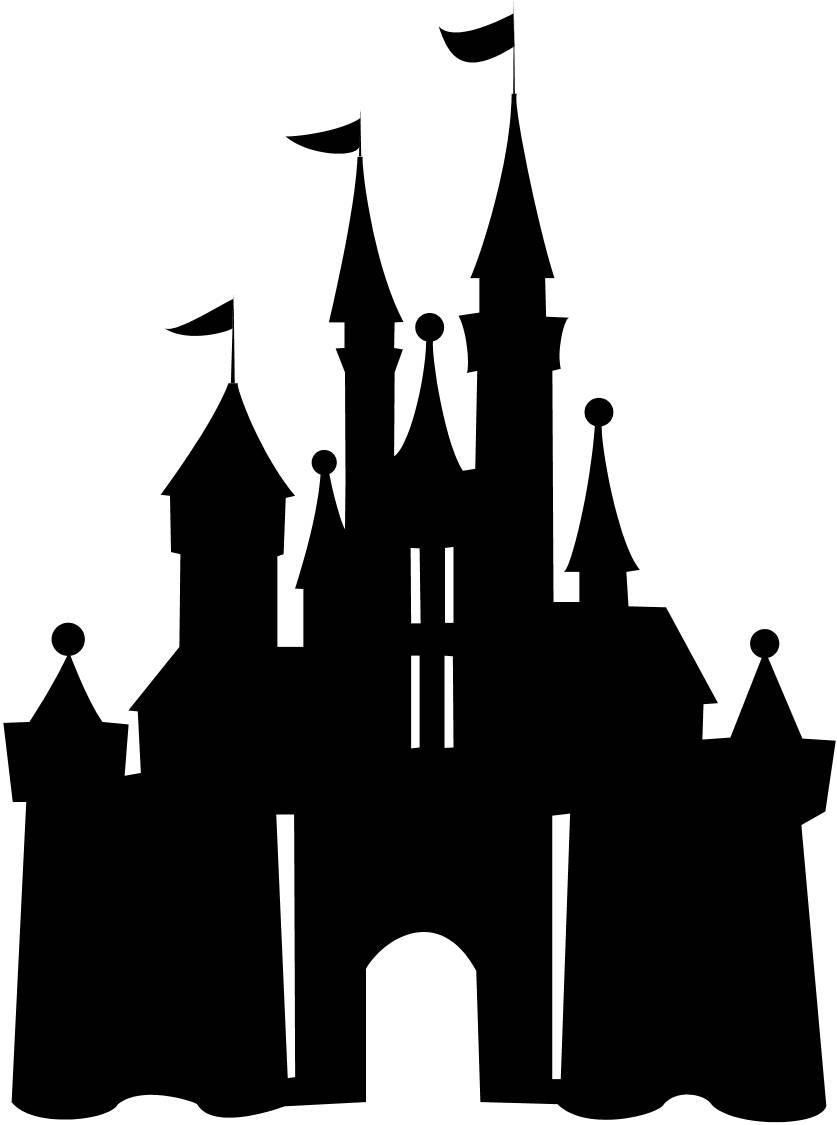 Date: June 4th-August 2nd Time: 9:30-2:30Choose from classes such as:National Treasure TinkerbellInspector GadgetBig Hero 6 Musical Theater- The Lion King And many more! Tuition Fee:June tuition for Tuesday and Thursdays is $200 a month and $250 for Tuesday, Thursday, & Friday. July tuition which includes 2 days in August will be $220 for Tues/Thurs and $280 for Tues/Thurs/Fri. There is a $50 fee due at time of enrollment. Tuition is due the 1st of each month. There is a 10% discount for additional children. Enrollment is for the entire summer with a commitment to pay the full tuition. 